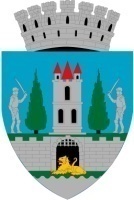 Kereskényi Gábor, primar al Municipiului Satu Mare,În temeiul prevederilor art. 136 alin. (1) din O.U.G. nr. 57/2019 privind Codul Administrativ, cu modificările și completările ulterioare, inițiez proiectul de hotărâre privind aprobarea Studiului de fezabilitate și a indicatorilor tehnico-economici, pentru obiectivul de investiții „Extindere unitate de învățământ corp P+2 (parțial)” Școala Gimnazială Grigore Moisil, Municipiul Satu Mare, județul Satu Mare, proiect în susținerea căruia formulez următorulReferat de aprobareObiectivul general de utilitate publică al studiului de fezabilitate constă în extinderea Școlii Gimnaziale Grigore Moisil cu un nou corp de clădire cu 6 săli de clasă, precum și dotarea acestora cu echipamente didactice, IT și materiale specifice pentru documentare, care va avea la etaj săli de învățământ și un spațiu încăpător destinat bibliotecii. Prin mutarea bibliotecii, cabinetul medical se poate reamenaja în condiții mult mai adecvate.Prin aprobarea studiului de fezabilitate și a indicatorilor tehnico-economici la obiectivul de investiție „Extindere unitate de învățământ corp P+2 (parțial)” Școala Gimnazială Grigore Moisil, Municipiul Satu Mare, județul Satu Mare, documentația va putea fi utilizată pentru faza de proiectare și execuție.Având în vedere cele expuse mai sus, ținând seama de prevederile art. 41 și                  art. 44 alin. (1) din Legea nr. 273/2006 privind finanțele publice locale, cu modificările și completările ulterioare, cu referire la cheltuielile de investiții și aprobarea documentațiilor tehnico-economice ale obiectivelor de investiții, Raportat la prevederile  art. 129 alin (4) lit. d) din O.U.G. 57/2019 privind Codul administrativ, cu modificările și completările ulterioare, potrivit cărora consiliul local aprobă, la propunerea primarului, documentațiile tehnico-economice pentru lucrările de investiții de interes local,  Propun spre dezbatere și aprobare Consiliului Local al Municipiului Satu Mare Proiectul de hotărâre privind aprobarea studiului de fezabilitate și a indicatorilor tehnico-economici, pentru obiectivul de investiții „Extindere unitate de învățământ corp P+2 (parțial)” Școala Gimnazială Grigore Moisil, Municipiul Satu Mare, județul Satu Mare, în forma prezentată de executiv.INIŢIATOR PROIECTPRIMARKereskényi GáborÎntocmit în 2 ex.Ing. Giurgiu Radu Mircea